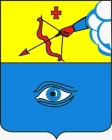 ПОСТАНОВЛЕНИЕ___07.07.2020___                                                                           № ___24/8__ г. ГлазовО выдаче разрешения на  право организации розничного  рынкаНа основании заявления общества с ограниченной ответственностью  «ЛЕСТОРГ» от 22.06.2020 года  и в  соответствии с  Федеральным законом от 30.12.2006  № 271-ФЗ  «О розничных рынках и о внесении изменений в Трудовой кодекс Российской Федерации»,  постановлением Правительства Российской Федерации от 10.03.2007 № 148 «Об утверждении Правил выдачи разрешений на право организации розничного рынка», Законом Удмуртской Республики от 11.05.2007 № 23-РЗ  «Об определении органов местного самоуправления, выдающих разрешение на право организации розничного рынка», Постановлением Правительства Удмуртской Республики от 24 марта 2014  № 107 «Об утверждении Плана организации розничных рынков на территории Удмуртской Республики», руководствуясь Уставом муниципального образования «Город Глазов»ПОСТАНОВЛЯЮ:1. Выдать разрешение на право организации розничного рынка обществу с ограниченной ответственностью «ЛЕСТОРГ», расположенному по адресу: Удмуртская Республика, город Глазов, ул. Ленина,21,  сроком на пять лет.2.  Настоящее постановление подлежит официальному опубликованию.	3.  Контроль за исполнением настоящего постановления  оставляю за собой.Администрация муниципального образования «Город Глазов» (Администрация города Глазова) «Глазкар» муниципал кылдытэтлэн Администрациез(Глазкарлэн Администрациез)Глава города ГлазоваС.Н. Коновалов